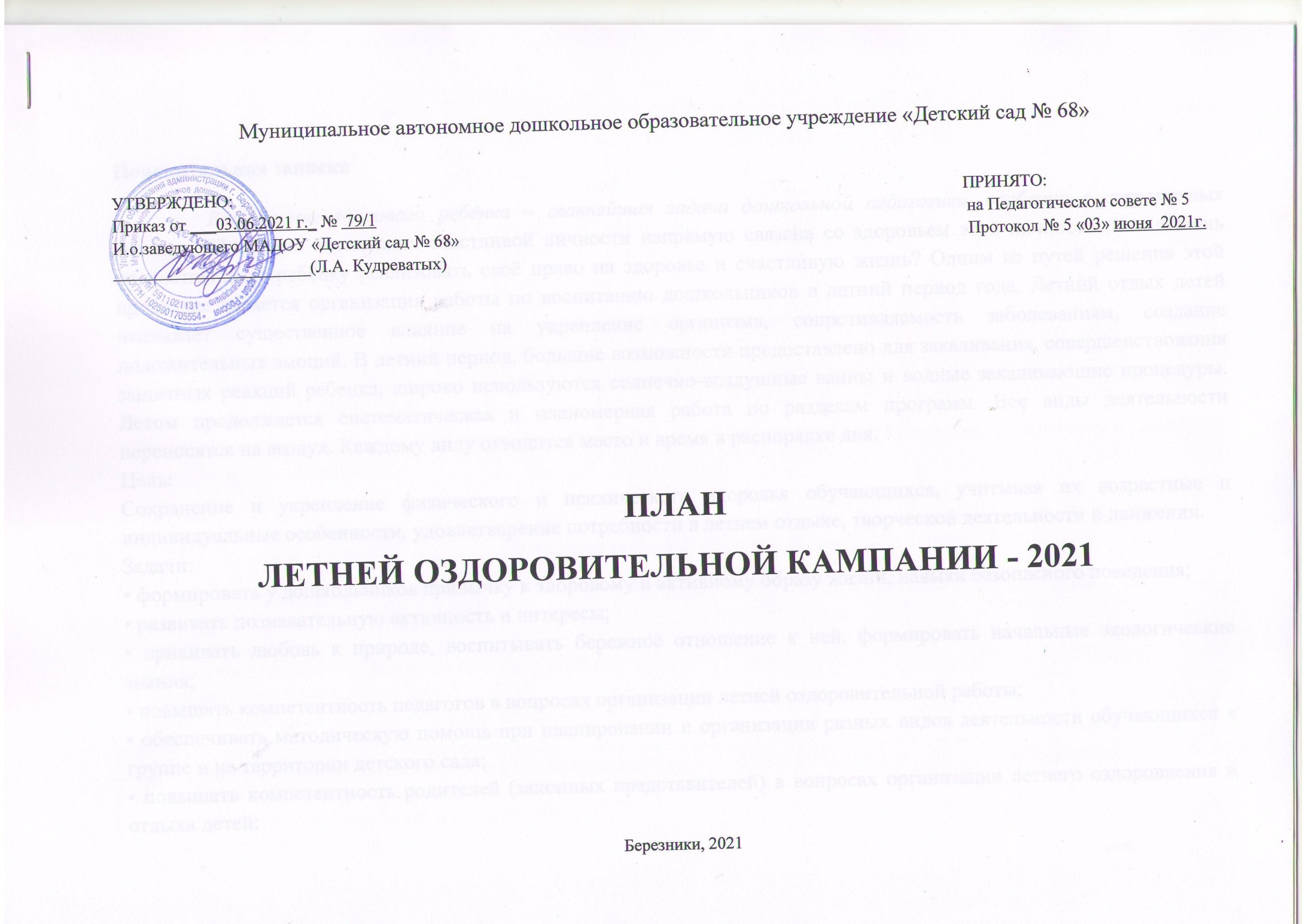 Пояснительная записка
                 Воспитание здорового ребёнка – главнейшая задача дошкольной педагогики, особенно в современных условиях. Проблема воспитания счастливой личности напрямую связана со здоровьем этой личности. Как помочь подрастающему ребёнку реализовать своё право на здоровье и счастливую жизнь? Одним из путей решения этой проблемы является организация работы по воспитанию дошкольников в летний период года. Летний отдых детей оказывает существенное влияние на укрепление организма, сопротивляемость заболеваниям, создание положительных эмоций. В летний период, большие возможности предоставлено для закаливания, совершенствования защитных реакций ребенка, широко используются солнечно-воздушные ванны и водные закаливающие процедуры. Летом продолжается систематическая и планомерная работа по разделам программ. Все виды деятельности переносятся на воздух. Каждому виду отводится место и время в распорядке дня.Цель: Сохранение и укрепление физического и психического здоровья обучающихся, учитывая их возрастные и индивидуальные особенности, удовлетворение потребности в летнем отдыхе, творческой деятельности и движении. Задачи: • формировать у дошкольников привычку к здоровому и активному образу жизни, навыки безопасного поведения; • развивать познавательную активность и интересы; • прививать любовь к природе, воспитывать бережное отношение к ней, формировать начальные экологические знания; • повышать компетентность педагогов в вопросах организации летней оздоровительной работы; • обеспечивать методическую помощь при планировании и организации разных видов деятельности обучающихся в группе и на территории детского сада; • повышать компетентность родителей (законных представителей) в вопросах организации летнего оздоровления и отдыха детей; • привлекать семьи обучающихся к участию в образовательной деятельности и реализации планов по оздоровлению и летнему отдыху детей в детском саду. Участники: -обучающиеся с 1,5-8 лет; -воспитатели, специалисты ДОУ; -семьи обучающихся. Предполагаемый результат: 1.Сохранение и укрепление здоровья детей, снижение уровня заболеваемости. 2.Привитие детям навыков экологической культуры. 3.Приобретение новых знаний и впечатлений об окружающем. 4.Качественная подготовка к новому учебному году. 5.Благоустройство территории детского сада с учетом потребностей и интересов обучающихся, педагогов и родителей (законных представителей). ОРГАНИЗАЦИОННАЯ РАБОТАПЛАН  ЗАКАЛИВАЮЩИХ  МЕРОПРИЯТИЙ ТЕМАТИЧЕСКИЕ НЕДЕЛИТема Срок Ответственные Консультация«Организация летней оздоровительной работы ДОУ» Педагогический Совет: «Анализ оздоровительной работы в летний период и принятие плана работы ДОУ на 2021-2022 уч.г.» июньавгустст.воспитательзаведующийПроведение инструктажа педагогов перед началом летнего периода:- охрана жизни и здоровья детей в летний период; - правила пожарной безопасности; - организация и проведение спортивных и подвижных игр; - профилактика детского травматизма; - правила оказания первой помощи; - предупреждение отравления детей ядовитыми растениями и грибами; - охрана труда и выполнение требований техники безопасности на рабочем месте; - при солнечном и тепловом ударе; - оказание помощи при укусе насекомымии т.п. 1 июнязаведующийПроведение инструктажа детей:- по предупреждению травматизма; - соблюдению правил поведения во время выхода за территорию детского сада; - соблюдение правил поведения в природе, на улицах поселка, на воде. В течение летнего периодавоспитателимай-августзаведующийСоставление отчётов о выполнении плана работы в летний периоддо 25.08.2021воспитателиАдминистративные совещания:«Подготовка территории детского сада к летнему периоду»июньзаведующий«Подготовка детского сада к новому учебному году»июнь-августзаведующий«Итоги летней оздоровительной кампании»августзаведующийМероприятияДозировкаПримечаниеЗакаливание  воздухомЗакаливание  воздухомЗакаливание  воздухомЗакаливание  воздухом1.Воздушные ванны с упражнениями с включением дорожек здоровья.ежедневноВ группе постоянно t + 21 с-+22с.2.Утренний приём детей на свежем воздухе.Ежедневно.3.Сон с доступом свежего воздуха без маекЕжедневно. 4.Постоянное облегчение одежды с учётом сезона и температурного режима.Ежедневно.5.Солнечные ванны.Ежедневно.5-7 минут.Под прямыми лучами солнца.Закаливание водойЗакаливание водойЗакаливание водойЗакаливание водой1.Умывание  в течение дня прохладной водой.Ежедневно.2.Питьё прохладной воды.Ежедневно. 3.Обливание по мере необходимости.4.Контрастные ванны для рук и ног. -36С-18С-36С.ежедневно. 5.Полоскание горла комнатной температуры с применением адаптогенов (эвкалипт, элеутороккок)Ежедневно.Дополнительные закаливающие мероприятияДополнительные закаливающие мероприятияДополнительные закаливающие мероприятияДополнительные закаливающие мероприятия1.Сохранение домашних привычек.Ежедневно.2.Элементы игрового массажа  при просыпании (гимнастика пробуждения)Ежедневно.С помощью взрослого.3.Пальчиковая гимнастика.Ежедневно. 4 раза в день.4.Артикуляционная гимнастика.Ежедневно. 4 раза в день.5.Дыхательная гимнастика по методике К. П. Бутейко.Ежедневно.6.Исцеляющие звуки по методике М.Лазарева.Ежедневно. 7.Игры на профилактику осанки и плоскостопия.Ежедневно 8.«Босоножье» ходьба и бег по сухому и мокрому песку, траве, асфальту, земле.5-9 минутУбедиться в чистоте и безопасности песка и травы.ДАТА, ТЕМА НЕДЕЛИЗАДАЧИТЕМАТИЧЕСКИЕ ДНИ НЕДЕЛИИЮНЬ1 неделя«НЕДЕЛЯ ДРУЖБЫ»Создавать эмоционально положительное настроение. Развивать дружеские отношения между детьми, желание делать приятное своим товарищам. Воспитывать стремление проводить день интересно и увлекательно. Учить описывать словами то, что понравилось, взволновало, обрадовало. Воспитывать желание радоваться вместе с другими детьми. Совершенствовать двигательные умения и навыки детей. Развивать быстроту, силу, выносливость, гибкость, ловкость. Знакомить со спортивными играми и упражнениями, с играми с элементами соревнования, играми-эстафетами.01.06 - Здравствуй, лето! Международный день защиты детей. 02.06 - Вот оно какое начало лета! 03.06 - День хороших манер04.06 - Книжкин день. День книжек – малышекИЮНЬ2 неделя«С ЧЕГО НАЧИНАЕТСЯ РОДИНА»Познакомить детей с символом России (березой), народными и государственными праздниками. Познакомить с народными былинами, рассказать о богатырях земли русской. Рассматривание альбомов по теме.ИЮНЬ3 неделя«НЕДЕЛЯ СПОРТА»Познакомить детей с зарождением Олимпийского движения; сравнить виды спорта, входившие в древние Олимпийские игры, с «Веселыми стартами», которые проводятся в детском саду. Воспитывать умение проявлять честность, справедливость в самостоятельных играх со сверстниками. Продолжать закреплять умение делать игрушки, сувениры из природного материала. Знакомство с олимпийским Мишкой. Рассматривание альбомов по теме.15.06 – День спортивных  игр16.06 - День любимых игр17.06 – «Вперёд за приключениями» (игры-состязания)18.06 – «Весёлый поезд»  (конкурсы)ИЮНЬ4 неделя«ЭКОЛОГИЧЕСКАЯ НЕДЕЛЯ»Расширять и уточнять естественнонаучные представления, формировать представления о насекомых и цветах. Формировать обобщающие понятия «насекомые», «цветы» «животные». Расширять и активизировать словарь по данной теме. Развивать диалогическую речь. Закреплять навыки рисования и лепки насекомых, животных. Развивать мелкую моторику, речевую и двигательную координацию. Расширять кругозор детей, развивать творческие способности. Продолжать знакомить с комнатными растениями. Рассматривание иллюстраций о насекомых, животных, наблюдение, экспериментальная работа на прогулке.21.06 – День птиц22.06 - День памяти и скорби. 80 лет со дня начала Великой Отечественной войны и обороны Брестской крепости (1941). Пусть всегда будет солнце. 23.06 – День цветов24.06 – День насекомых25.06 – День животныхИЮЛЬ1 неделя«В ГОСТЯХУ СКАЗКИ»Продолжать знакомить детей с русскими народными сказками; совершенствовать умение детей давать характеристику персонажам сказок. Формировать интерес к устному народному творчеству, желание слушать сказки, рассматривать иллюстрации, обыгрывать. Воспитывать интерес к различным видам сказок. Через содержание сказок формировать нравственные представления детей на эмоционально-чувственной основе. Развивать воображение, фантазию.28.06 – День сказок о животных29.06 – День русских народных сказок30.06 – День волшебных сказок01.07 - День игрушек – герои сказок (день Самоделкина) 02.07 - День театра ИЮЛЬ2 неделя«НЕДЕЛЯ ИНТЕРЕСНЫХ ДЕЛ»Продолжать знакомить детей с народными промыслами. Рассказать детям о любви, нежности, уважении в семье. Донести мысль, что мы любим друг друга. Учить детей дружить. Подчеркивать значимость дружбы в жизни. Уточнять знание детей о доброте. Убеждать в необходимости осознанного проявления отзывчивости и заботы.05.07 – День чистоты06.07 – Творческая мастерская (готовим подарки для любимых)07.07 – Всероссийский день семьи, любви и верности08.07 – День любимых игр и игрушек09.07 – День игр-забавИЮЛЬ3 неделя«НЕДЕЛЯ ИКУССТВА»Сформировать интерес к музыке, как виду искусства; научить видеть, замечать, понимать и эмоционально откликаться на произведения искусства. Воспитывать дружеские отношения между детьми, желание радоваться вместе с другими детьми. Воспитывать стремление проводить день интересно и увлекательно. Проявлять активность и инициативность. Развивать музыкальные способности детей. Научить детей самовыражаться через музыку, другие виды искусства. Уточнить знания детей о мультфильмах как виде искусства. Развивать творчество, воображение. Сформировать желание быть похожими на положительных героев мультфильмов.12.07 – День музыки, песни и танца13.07 – День живописи14.07 – День кино15.07 – День театра16.07 – День модыИЮЛЬ4 неделя«НЕДЕЛЯ ПОЗНАНИЯ»Формировать познавательные способности детей, интерес к экспериментированию с разным материалом.19.07 – День архитектуры20.07 – День часов21.07 – День юного следопыта22.07 – День путешественника23.07 – ЮморинаИЮЛЬ5 неделя«НЕДЕЛЯ ЭКСПЕРИМЕНТОВ»Расширять и уточнять представления детей о природе. Закреплять умения наблюдать. Рассказывать о значении солнца и воздуха в жизни человека, животных и растений. Развивать осознание ребенком своего места в обществе. Расширять представления о правилах поведения в общественных местах. Углублять представления детей об их обязанностях в группе детского сада, дома, на улице. Формировать потребность вести себя в соответствии с общепринятыми нормами. Продолжать знакомить детей с архитектурой. Создавать условия для реализации детьми проектной деятельности творческого типа. Продолжать развивать умение работать коллективно, объединять свои поделки в соответствии с общим замыслом, помогать друг другу при необходимости. Наблюдения за погодными условиями.26.07 – День рыбака (25 июля – День военно-морского флота)27.07 – День природы28.07 – День песка29.07 – День воздуха30.07 – День водыАВГУСТ1 неделя«НЕДЕЛЯ ЗДОРОВЬЯ»Расширять знания детей о пользе воды в жизни человека, о лекарственных растениях. Учить различать, что может принести пользу, а что вред для человека.02.08 – День воды и чистоты03.08 – День лекарственных растений04.08 – Мой организм05.08 – День «Витаминки в корзинке»06.08 – День физкультурникаАВГУСТ2 неделя«НЕДЕЛЯ БЕЗОПАСНОСТИ»В игровой форме обучение и закрепление правил дорожной и пожарной безопасности, безопасности в природе и на водоеме. Расширять знания о светофоре, который регулирует движение на дороге. Знакомить и закреплять знаний детей о различных видах транспорта с регулированием движения на улице. Развивать чувство ответственности за свое поведение на улице, за выполнение ПДД и пожарной безопасности. Закреплять правила поведения в общественном транспорте, в лесу.09.08 – День  Светофора10.08 – Безопасность на улицах11.08 – Пожарная безопасность12.08 – Безопасность на природе и водоеме13.08 – Праздник «День строителя нашего города»АВГУСТ3 неделя«ВО САДУ ЛИ,В ОГОРОДЕ»Учить детей видеть и понимать красоту всех цветов и трав, воспитывать желание создавать красивые композиции, комбинируя разнообразные материалы. Продолжать знакомить детей с растениями огорода, их значением для человека, расширять знания о цветах (луговых, полевых, садовых). Расширить знания детей о лекарственных растениях и их использовании. Формировать у детей потребность в здоровом образе жизни. Продолжать знакомить детей с летними праздниками.16.08 – День  Цветов (14 августа – медовый спас)17.08 – День злаковых (хлеба)18.08 – День лекарственных растений19.08 – День фруктов. Яблочный спас (19 августа)20.08 –День овощейАВГУСТ4 неделя«ПРОЩАНИЕС ЛЕТОМ»Закреплять знания о государственных праздниках, об интересных исторических местах города. Воспитывать уважение ко всему, что связано с родным городом. Закрепить знания о времени года – лето. Оставить в душе ребенка яркие впечатления об этом периоде. Формировать умение видеть красоту родного края, открывать для себя как можно больше прекрасного и удивительного. Создавать эмоционально положительное настроение. Развивать речь детей, их воображение, память, любознательность; воспитывать бережное отношение к родным местам, природе своего края. Уточнить знания детей о мире птиц: их внешнем виде, образе жизни, узнавать и называть деревья. Помогать детям видеть красоту и силу природы, богатство ее форм. Беседа о природных богатствах родного края.23.08 – 22 августа - День  Государственного флага РФ «Дружат дети на планете24.08 – День юного художника («Лето, ах, лето!»25.08 – День «Природа моего края»26.08 – День воспоминаний о лете27.08 –День «Любимые места моего города»АВГУСТ5 неделя«ПРОЩАНИЕС ЛЕТОМ»Закрепить знания о времени года – лето. Оставить в душе ребенка яркие впечатления об этом периоде. Учит детей открывать для себя как можно больше прекрасного и удивительного. Создавать эмоционально положительное настроение. Формировать у детей и взрослых устойчивую мотивацию к здоровому образу жизни, к формированию культуры здоровья. Развивать умение заботиться о своем здоровье. Уточнять знания детей о доброте. Убеждать в необходимости осознанного проявления отзывчивости.30 – 31 августаДни прощания с летом (развлечения, выставки творческих работ, конкурсы) и подарков для друзей 